ПОРТФОЛИО ВЫПУСКНИКА ФАКУЛЬТЕТА ТОВІ. Общие сведения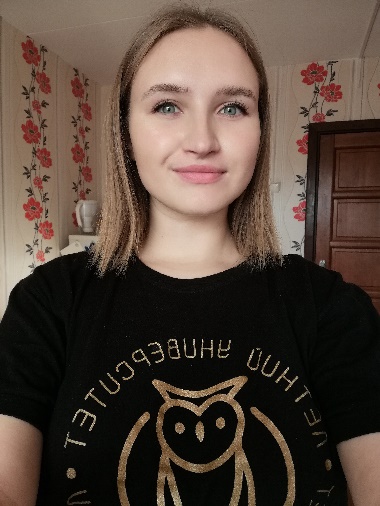 *По желанию выпускника, для открытого представления в сети интернет.ІІ. Результаты обученияІІІ. СамопрезентацияФамилия, имя, отчество   Траулько Вера НиколаевнаДата рождения/гражданство16.10.1999/ Республика БеларусьФакультетТехнология органических веществСпециальностьФизико-химические методы сертификации продовольственных товаровСемейное положениеНе замужемМесто жительства (указать область, район, населенный пункт)Гродненская обл., Зельвенский район, г. п. ЗельваE-mailvera.ignatik@mail.ruСоциальные сети (ID)*Моб.телефон/Skype*+375292810429 МТСОсновные дисциплины по специальности, изучаемые в БГТУДисциплины курсового проектирования1 Подтверждение соответствия пищевых продуктов2 Техническое нормирование и стандартизация;3 Квалиметрия систем, процессов и продукции;4 Системы управления качеством;5 Метрология;6 Резонансные методы измерения;7 Радиохимия;8 Статистические методы управления качеством продукции;9 Хроматография и электрофорез в контроле качества пищевых продуктов;10 Требования безопасности при сертификации пищевых продуктов;11 Пищевая химия;12 Химико-аналитический контроль пищевых продуктов;13 Сенсорный контроль качества пищевых продуктов;14 Оптические методы и приборы контроля качества пищевых продуктов;15 Электрофизические методы и приборы контроля качества пищевыхпродуктов;16 Учебно-исследовательская работа студентов;17 Идентификация и выявление фальсификации пищевых продуктов;18 Микробиологические методы контроля качества пищевых продуктов;19 Технология пищевых производств;20 Организация и технология испытаний;21 Научно-техническая экспертиза и нормоконтроль.1 Пищевая химия;2 Организация и технология испытаний;3 Экономика и управление на предприятиях сертификации и стандартизации;4 Техническое нормирование и стандартизация;5 Химико-аналитический контроль пищевых продуктов;6 Подтверждение соответствия пищевой продукции.Средний балл по дисциплинам специальности8,05Места прохождения практики1 Волковысcкое ОАО «Беллакт»2 УО «Государственный институт повышения квалификации и переподготовки кадров таможенных органов Республики Беларусь» (Таможенная лаборатория)3 ОАО «Минский завод игристых вин»Владение иностранными языками (подчеркнуть необходимое, указать язык); наличие международных сертификатов, подтверждающих знание языка: ТОЕFL, FСЕ/САЕ/СРЕ, ВЕС и т.д.начальный;элементарный; средний (английский);продвинутый;свободное владение.Дополнительное образование (курсы, семинары, стажировки, владение специализированными компьютерными программами и др.)Уверенный пользователь ПК, знание MS Word, Excel, PowerPoint прошла обучение по дополнительным общеобразовательным программам «Международная технологическая школа – superfood технологии» на базе Московского государственного университета пищевых производств и «Социальное проектирование» на базе ФГБОУ ВО «Псковский государственный университет».Научно-исследовательская деятельность (участие в НИР, конференциях, семинарах, научные публикации и др.)Имею диплом II ступени по результатам Международной студенческой олимпиады «Управление качеством» в личном зачете и диплом I ступени в командном зачете. Участие в научно-исследовательской деятельности на кафедре. Участие во внутриуниверситетских олимпиадах по физике, неорганической и органической химиям. Общественная активностьЯвляюсь старостой группы, участвовала в проведении переписи населения Республики Беларусь 2019 года и Минском полумарафонах на 5,5 км.Жизненные планы, хобби и сфера деятельности, в которой планирую реализоватьсяУстроиться на работу по специальности, развиваться в данной сфере. Получить права категории В. Заниматься саморазвитием и самосовершенствованием.Желаемое место работы (область/город/предприятие и др.)г. Минск